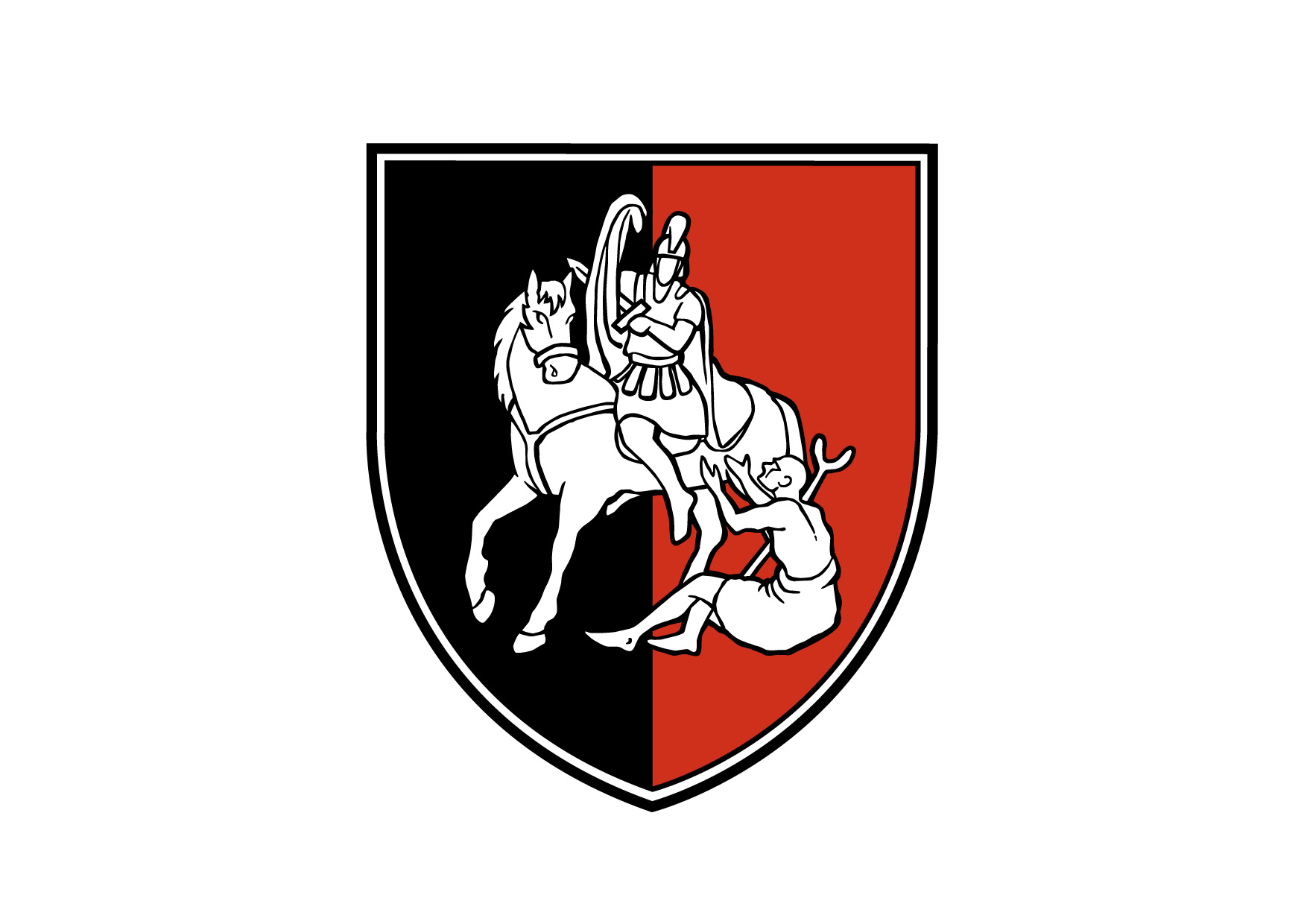 URLV2_03URLV2_03URLV2_03URLV2_03URLV2_03URLV2_03Občina Šmartno pri LitijiObčina Šmartno pri LitijiObčina Šmartno pri LitijiObčina Šmartno pri LitijiObčina Šmartno pri LitijiObčina Šmartno pri LitijiURLV2_03URLV2_03URLV2_03URLV2_03URLV2_03URLV2_03Občina Šmartno pri LitijiObčina Šmartno pri LitijiObčina Šmartno pri LitijiObčina Šmartno pri LitijiObčina Šmartno pri LitijiObčina Šmartno pri LitijiIzpisano: 21.11.2022 11:52:33Izpisano: 21.11.2022 11:52:33Izpisano: 21.11.2022 11:52:33Izpisano: 21.11.2022 11:52:33Izpisano: 21.11.2022 11:52:33Izpisano: 21.11.2022 11:52:33Občinska volilna komisijaObčinska volilna komisijaObčinska volilna komisijaObčinska volilna komisijaObčinska volilna komisijaObčinska volilna komisijaČas izr.: 21.11.2022 11:50:00Čas izr.: 21.11.2022 11:50:00Čas izr.: 21.11.2022 11:50:00Čas izr.: 21.11.2022 11:50:00Čas izr.: 21.11.2022 11:50:00Čas izr.: 21.11.2022 11:50:00Občinska volilna komisijaObčinska volilna komisijaObčinska volilna komisijaObčinska volilna komisijaObčinska volilna komisijaObčinska volilna komisijaStran: 1 od 1Stran: 1 od 1Stran: 1 od 1Stran: 1 od 1Stran: 1 od 1Stran: 1 od 1Stran: 1 od 1Stran: 1 od 1Stran: 1 od 1Stran: 1 od 1Stran: 1 od 1Stran: 1 od 1Številka: Številka: Številka: Številka: Številka: Številka: Številka: Datum: 21.11.2022Datum: 21.11.2022Datum: 21.11.2022Datum: 21.11.2022Datum: 21.11.2022Datum: 21.11.2022Datum: 21.11.2022Volitve županaVolitve županaVolitve županaVolitve županaVolitve županaVolitve županaVolitve županaVolitve županaVolitve županaIzid glasovanja za župana (po izžrebani številki)Izid glasovanja za župana (po izžrebani številki)Izid glasovanja za župana (po izžrebani številki)Izid glasovanja za župana (po izžrebani številki)Izid glasovanja za župana (po izžrebani številki)Izid glasovanja za župana (po izžrebani številki)Izid glasovanja za župana (po izžrebani številki)Izid glasovanja za župana (po izžrebani številki)Izid glasovanja za župana (po izžrebani številki)Izid glasovanja za župana (po izžrebani številki)Izid glasovanja za župana (po izžrebani številki)Izid glasovanja za župana (po izžrebani številki)Izid glasovanja za župana (po izžrebani številki)Izid glasovanja za župana (po izžrebani številki)Izid glasovanja za župana (po izžrebani številki)Izid glasovanja za župana (po izžrebani številki)Oddanih glasovnic:Oddanih glasovnic:Oddanih glasovnic:Oddanih glasovnic:Oddanih glasovnic:2.622Neveljavnih glasovnic:Neveljavnih glasovnic:Neveljavnih glasovnic:Neveljavnih glasovnic:Neveljavnih glasovnic:19Veljavnih glasovnic:Veljavnih glasovnic:Veljavnih glasovnic:Veljavnih glasovnic:Veljavnih glasovnic:2.603Izžrebana številkaIzžrebana številkaIzžrebana številkaKandidatKandidatKandidatKandidatKandidatKandidatKandidatŠtevilo glasovOdstotek glasov(%)Odstotek glasov(%)Odstotek glasov(%)11Andreja KastelicAndreja KastelicAndreja KastelicAndreja KastelicAndreja KastelicAndreja KastelicAndreja Kastelic2359,039,039,0322Janez TomažičJanez TomažičJanez TomažičJanez TomažičJanez TomažičJanez TomažičJanez Tomažič32812,6012,6012,6033Blaž IzlakarBlaž IzlakarBlaž IzlakarBlaž IzlakarBlaž IzlakarBlaž IzlakarBlaž Izlakar75629,0429,0429,0444Rajko MeserkoRajko MeserkoRajko MeserkoRajko MeserkoRajko MeserkoRajko MeserkoRajko Meserko75529,0029,0029,0055Karmen SadarKarmen SadarKarmen SadarKarmen SadarKarmen SadarKarmen SadarKarmen Sadar52920,3220,3220,32Občinska volilna komisija Občine Šmartno pri Litiji, Tomazinova ulica 2, Šmartno pri Litiji, 1275 Šmartno pri LitijiObčinska volilna komisija Občine Šmartno pri Litiji, Tomazinova ulica 2, Šmartno pri Litiji, 1275 Šmartno pri LitijiObčinska volilna komisija Občine Šmartno pri Litiji, Tomazinova ulica 2, Šmartno pri Litiji, 1275 Šmartno pri LitijiObčinska volilna komisija Občine Šmartno pri Litiji, Tomazinova ulica 2, Šmartno pri Litiji, 1275 Šmartno pri LitijiObčinska volilna komisija Občine Šmartno pri Litiji, Tomazinova ulica 2, Šmartno pri Litiji, 1275 Šmartno pri LitijiObčinska volilna komisija Občine Šmartno pri Litiji, Tomazinova ulica 2, Šmartno pri Litiji, 1275 Šmartno pri LitijiObčinska volilna komisija Občine Šmartno pri Litiji, Tomazinova ulica 2, Šmartno pri Litiji, 1275 Šmartno pri LitijiObčinska volilna komisija Občine Šmartno pri Litiji, Tomazinova ulica 2, Šmartno pri Litiji, 1275 Šmartno pri LitijiObčinska volilna komisija Občine Šmartno pri Litiji, Tomazinova ulica 2, Šmartno pri Litiji, 1275 Šmartno pri LitijiObčinska volilna komisija Občine Šmartno pri Litiji, Tomazinova ulica 2, Šmartno pri Litiji, 1275 Šmartno pri LitijiObčinska volilna komisija Občine Šmartno pri Litiji, Tomazinova ulica 2, Šmartno pri Litiji, 1275 Šmartno pri LitijiObčinska volilna komisija Občine Šmartno pri Litiji, Tomazinova ulica 2, Šmartno pri Litiji, 1275 Šmartno pri LitijiObčinska volilna komisija Občine Šmartno pri Litiji, Tomazinova ulica 2, Šmartno pri Litiji, 1275 Šmartno pri Litijie-mail: info@smartno-litija.sie-mail: info@smartno-litija.sie-mail: info@smartno-litija.sie-mail: info@smartno-litija.sie-mail: info@smartno-litija.sie-mail: info@smartno-litija.sie-mail: info@smartno-litija.sie-mail: info@smartno-litija.sie-mail: info@smartno-litija.sie-mail: info@smartno-litija.sie-mail: info@smartno-litija.sie-mail: info@smartno-litija.sie-mail: info@smartno-litija.si